Ofrecer información relacionada a la Oficina de Orientación y Servicios a Inmigrantes en Puerto Rico (OOSI).  La función de esta oficina es orientar a la comunidad acerca de los derechos y reclamos de la población inmigrante así como ofrecerle servicios educativos generales para el mejoramiento de su desempeño  en la comunidad y el avance de sus trámites migratorios. Inmigrantes con residencia legal o ilegalLa Oficina de Orientación y Servicios a Inmigrantes  en Puerto Rico (OOSI) tiene como objetivo ofrecer a los inmigrantes los mecanismos o recursos que faciliten su participación y su integración a la sociedad puertorriqueña considerando sus derechos, privilegios y obligaciones.Esta información fue revisada y aprobada por la agencia. Es responsabilidad del solicitante orientarse sobre toda documentación adicional, y de ser necesario, solicitar asesoría de un especialista. Tu Línea de Servicios de Gobierno 3-1-1 no está autorizada a ofrecer ningún tipo de asesoría, completar solicitudes y/o formularios a nombre del solicitante. Al momento, Tu Línea de Servicios de Gobierno 3-1-1 ofrece orientación relacionada a los Cursos de Inglés Conducentes a la Obtención de la Ciudadanía Americana.Departamento de Estado- Oficina de Orientación y Servicios a Inmigrantes de Puerto Rico (OOSI)Directorio del Departamento de Estado (ESTADO)Algunos servicios tramitados en coordinación con el Servicio de Inmigración y Ciudadanía de los Estados Unidos (USCIS, por sus siglas en inglés) conllevan costos. El solicitante deberá considerar costos adicionales por servicios secundarios (por ejemplo copias o giros postales). Llamar o visitar la Oficina de Orientación y Servicios a Inmigrantes en Puerto Rico (OOSI).¿Qué es un inmigrante? – Es una persona que se traslada de un país a otro país para residir o nacionalizarse en él.¿Qué es un residente permanente?- Es aquella persona extranjera que está autorizada para vivir y trabajar en los Estados Unidos de América y sus territorios.  El Servicio de Inmigración y Ciudadanía de los Estados Unidos (USCIS, por sus siglas en inglés) otorga a esta población la Tarjeta de Residencia Permanente o Tarjeta Verde (Green Card).Soy residente permanente, ¿qué necesito para obtener la ciudadanía de los Estados Unidos de América?- La solicitud para la ciudadanía es un proceso complejo. El interesado puede comunicarse con la OOSI o con el Servicio de Inmigración y Ciudadanía de los Estados Unidos (USCIS) para más información.¿Cuáles son algunos de los servicios con los que la  OOSI puede asistir al público?- La oficina ofrece varios servicios los cuales son procesos complejos por lo que los solicitantes deberán visitar o comunicarse directamente con la OOSI para orientación. Entre los servicios que brinda la OOSI se encuentran: Asesoría legal en colaboración con la Universidad de Puerto Rico (UPR)Canalización de cursos académicos preparatorios conducentes al Examen de Equivalencia de Escuela Superior (Certificado de Cuarto Año).Cursos de alfabetizaciónCursos de educación básica dirigidos a la población que posea una educación elemental y desee adquirir un nivel mayor de escolaridad.Cursos de Inglés Conducentes a la Obtención de la Ciudadanía AmericanaReferidos y seguimiento de casos con las agencias estatales, municipales y federales.Traducción de documentos al idioma inglés que son necesarios en los trámites con la agencia federal del  Servicio de Inmigración y Ciudadanía de los Estados Unidos (USCIS, por sus siglas en inglés).Asistencia en los procedimientos de trámites con el Servicio de Inmigración y Ciudadanía de los Estados Unidos tales como: Ajuste de Condición- solicitud para el ajuste de un estatus al de residente permanente de los Estados Unidos.Declaración Jurada de Patrocinio Económico bajo la sección 213A- demuestra que el solicitante extranjero tiene suficiente patrocinio económico para vivir sin ser una carga pública para el gobierno de los Estados Unidos.Petición de estatus U para no-Inmigrante- petición que facilita beneficios temporales de inmigración a extranjeros que son víctimas de actividades criminales que califican, así como para sus familiares que califiquen. Petición de Familiar Extranjero- petición de una persona con ciudadanía de los Estados Unidos o con residencia permanente para que un familiar pueda inmigrar a los Estados Unidos.Solicitud Acción Deferida- solicitud de permiso que legaliza temporalmente a inmigrantes que ingresaron a los Estados Unidos en su infancia.Solicitud de Certificado de Naturalización para hijos menores de edad- solicitud que permite que un menor que habitualmente reside en un país extranjero reclame la ciudadanía estadounidense basándose en sus padres.Solicitud de Exención de Causal de Inadmisibilidad- solicitud para personas que resultan inelegibles a ser admitidos a Estados Unidos como inmigrante y están interesados en obtener una visa de inmigrante, ajuste de estatus, ciertos estatus de No Inmigrante u otros beneficios de inmigración.Solicitud de Exención de Tarifas o Dispensa Económica- solicitud para la exención/exoneración del pago de ciertas tarifas de algunos beneficios y servicios de inmigración basándose en incapacidad de pago.Solicitud de Visa K-1 y K-2 (Visa fiancé o de prometido) - solicitud para el ingreso del prometido(a) y de los hijos(as) de esa persona a los Estados Unidos con el propósito de contraer matrimonio con una persona con ciudadanía americana.Solicitud de Visa K-3 y K-4 (Visa esposos)- solicitud para el ingreso del cónyuge y a los hijos(as) de éste a los Estados Unidos para finalizar la tramitación del estatus de residente permanente.Documento(s) de Apoyo:	Servicios de Inmigración y Ciudadanía	Información y Registro para el Seminario TecnoInmigrantesFolleto(s) Informativo(s):	Orientación y Servicios a Inmigrantes en Puerto Rico (OOSI)Página(s) de Internet:www.consularcorpspr.orgwww.estado.gobierno.pr 	www.pr.govwww.uscis.gov www.usembassy.gov 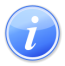 Descripción del Servicio 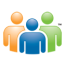 Audiencia y Propósito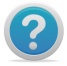 Consideraciones 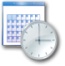 Lugar y Horario de Servicio 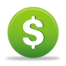 Costo del Servicio y Métodos de Pago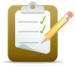 Requisitos para Obtener Servicio 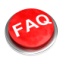 Preguntas Frecuentes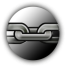 Enlaces Relacionados